AGENDA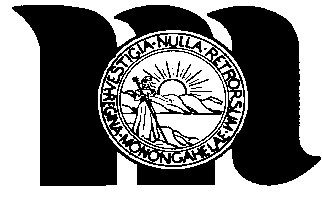 	CALL TO ORDER:ROLL CALL AND INTRODUCTIONS:Voting Members					   	Non-Voting MembersRobert Jones	Lisa Mardis		Damien DavisPaul Steel	Roy Nutter			1st Sgt. Matt McCabeDavid McKain	Julia Durhan	            Frank GmeindlChris Gluck	Mike Fike			Margaret Stout		Martin Dombrowski	William Blosser		PUBLIC COMMENTS:MINUTES: Approval of October minutesCOMMITTEE REPORTS:BICYCLE BOARD REPORT:Monthly reportPEDESTRIAN SAFETY BOARD REPORT: Monthly reportTRAFFIC CALMING REPORT: ReportMONTHLY UPDATES (Engineering): UNFINISHED BUSINESS: NEW BUSINESS:1. Downtown Circulation Study – Presented by Dr. Andrew Nichols of RTI COMMISSION COMMENTS: ADJOURNMENT: